	В соответствии с Федеральным законом от 06.10.2003  № 131-ФЗ «Об общих принципах организации местного самоуправления в Российской Федерации»,  статьи 51.1 Градостроительного кодекса Российской федерации, статьи 30 Устава муниципального образования Соль-Илецкий городской округ Оренбургской области, Федеральным законом от 27.07.2010 № 210-ФЗ «Об организации предоставления государственных и муниципальных услуг», постановлением администрации Соль-Илецкого городского округа от 08.02.2016 № 186-п «Об утверждении Порядка разработки, проведения экспертизы и утверждения административных регламентов предоставления муниципальных услуг», постановляю:         1. Утвердить административный регламент предоставления  муниципальной услуги «Направление уведомления о соответствии (несоответствии) указанных в уведомлении о планируемых строительстве или реконструкции объекта индивидуального жилищного строительства или садового дома параметров объекта индивидуального жилищного строительства или садового дома установленным параметрам и допустимости (и (или) недопустимости) размещения объекта индивидуального жилищного строительства или садового дома на земельном участке», согласно приложению к настоящему постановлению. 2. Настоящее постановление подлежит включению в областной регистр муниципальных нормативных правовых актов. 3.  Контроль за  исполнением настоящего постановления возложить на первого заместителя главы администрации городского округа – заместителя главы администрации городского округа  по строительству, транспорту, благоустройству и ЖКХ  Хафизова А.Р. 4. Постановление вступает в силу после его официального опубликования (обнародования).Глава муниципального образованияСоль-Илецкий городской округ	                                                 А.А. КузьминВерно 	Главный специалисторганизационного отдела                                                               Е.В.ТелушкинаРазослано: прокуратура, организационный отдел, отдел по строительству, транспорту, ЖКХ, дорожному хозяйству, газификации, отдел архитектуры, градостроительства и земельных отношений                                                                                          Приложение к постановлению                                                                                                                                                                                 администрации муниципального                                                                                         образования  Соль-Илецкого                                                                                                                                                                               городского округа                                                                                                                                                                                                                                                                                         от ________   2020 № _________Типовой административный регламентпредоставления муниципальной услуги «Направление уведомления о соответствии (несоответствии) указанных в уведомлении о планируемых строительстве или реконструкции объекта индивидуального жилищного строительства или садового дома параметров объекта индивидуального жилищного строительства или садового дома установленным параметрам и допустимости (и (или) недопустимости) размещения объекта индивидуального жилищного строительства или садового дома на земельном участке» I. Общие положенияПредмет регулирования административного регламента1. Административный регламент предоставления муниципальной услуги (далее – Административный регламент) «Направление уведомления о соответствии (несоответствии) указанных в уведомлении о планируемых строительстве или реконструкции объекта индивидуального жилищного строительства или садового дома параметров объекта индивидуального жилищного строительства или садового дома установленным параметрам и допустимости (и (или) недопустимости) размещения объекта индивидуального жилищного строительства или садового дома на земельном участке» (далее – муниципальная услуга) устанавливает порядок и стандарт предоставления муниципальной услуги, в том числе определяет сроки и последовательность административных процедур (действий) муниципального образования Соль-Илецкий городской округ Оренбургской области осуществляемых по запросу физического или юридического лица, либо его уполномоченного представителя (далее – заявитель), в пределах полномочий, установленных нормативными правовыми актами Российской Федерации, в соответствии с требованиями статьи 51.1 Градостроительного кодекса Российской Федерации (далее – ГрК РФ) и Федерального закона от 27.07.2010 № 210-ФЗ «Об организации предоставления государственных и муниципальных услуг» (далее – Федеральный закон № 210-ФЗ).Круг заявителей2. Заявителями являются физические или (и) юридические лица, являющиеся застройщиками, обратившиеся в администрацию с уведомлением о планируемых строительстве или реконструкции объекта индивидуального жилищного строительства или садового дома/ об изменении параметров планируемого строительства или реконструкции объекта индивидуального жилищного строительства или садового дома (далее – уведомление о планируемом строительстве).От имени заявителей могут выступать их представители, имеющие право в соответствии с законодательством Российской Федерации либо в силу наделения их в порядке, установленном законодательством Российской Федерации, полномочиями выступать от их имени.Требования к порядку информирования о предоставлении муниципальной  услуги3. Информация по вопросам предоставления муниципальной услуги и услуг, которые являются необходимыми и обязательными для предоставления муниципальной услуги, сведений о ходе предоставления указанных услуг может быть получена на официальном сайте администрации муниципального образования Соль-Илецкий городской округ Оренбургской области  в сети «Интернет»: http://soliletsk.ru (далее официальный сайт), в Реестре государственных (муниципальных) услуг (функций) Оренбургской области (далее - Реестр), а также в электронной форме через Единый портал государственных и муниципальных услуг (функций) Оренбургской области (www.gosuslugi.ru) (далее - Портал).            4.. Справочная информация о местонахождении, графике работы, контактных телефонах администрации муниципального образования Соль-Илецкий городской округ Оренбургской области, многофункциональных центров предоставления государственных и муниципальных услуг (далее - МФЦ), участвующих в предоставлении  муниципальной услуги (при наличии соглашений о взаимодействии, заключенных между МФЦ и органом  местного самоуправления (далее - соглашение о взаимодействии), органов исполнительной власти Оренбургской области, органов местного самоуправления, организаций, участвующих в предоставлении  муниципальной  услуги, указывается на официальном сайте, информационных стендах в местах, предназначенных для предоставления  муниципальной  услуги, а также в электронной форме через Портал.II. Стандарт предоставления муниципальной  услугиНаименование муниципальной услуги5. Наименование муниципальной услуги: «Направление уведомления о соответствии (несоответствии) указанных в уведомлении о планируемых строительстве или реконструкции объекта индивидуального жилищного строительства или садового дома параметров объекта индивидуального жилищного строительства или садового дома установленным параметрам и допустимости (и (или) недопустимости) размещения объекта индивидуального жилищного строительства или садового дома на земельном участке».6. Муниципальная услуга носит заявительный порядок обращения.Наименование органа, предоставляющего  муниципальную услугу            7. Муниципальная услуга предоставляется администрацией муниципального образования Соль-Илецкий городской округ Оренбургской области (далее – администрация).  Уполномоченным структурным подразделением по предоставлению  муниципальной услуги является  муниципальное казенное предприятие «Управление городского хозяйства» (далее МКУ УГХ).8. В предоставлении муниципальной услуги участвуют органы государственной власти, органы местного самоуправления, организации, к компетенции которых относится запрашиваемая информация, а также МФЦ (при наличии соглашения о взаимодействии). 9. Запрещается требовать от заявителя осуществления действий, в том числе согласований, необходимых для получения  муниципальной услуги и связанных с обращением в иные государственные и муниципальные органы и организации, за исключением получения услуг, включенных в перечень услуг, которые являются необходимыми и обязательными для предоставления государственных услуг, утвержденный в порядке, установленном законодательством Российской Федерации.Результат предоставления муниципальной услуги10. Результатом предоставления муниципальной  услуги является:1) направление уведомления о соответствии указанных в уведомлении о планируемых строительстве или реконструкции объекта индивидуального жилищного строительства или садового дома параметров объекта индивидуального жилищного строительства или садового дома установленным параметрам и допустимости размещения объекта индивидуального жилищного строительства или садового дома на земельном участке (далее – уведомление о соответствии планируемого строительства установленным параметрам и допустимости размещения объекта ИЖС или садового дома на земельном участке);2) направление уведомления о несоответствии указанных в уведомлении о планируемых строительстве или реконструкции объекта индивидуального жилищного строительства или садового дома параметров объекта индивидуального жилищного строительства или садового дома установленным параметрам и (или) недопустимости размещения объекта индивидуального жилищного строительства или садового дома на земельном участке (далее – уведомление о несоответствии планируемого строительства установленным параметрам и (или) недопустимости размещения объекта ИЖС или садового дома на земельном участке).11. Заявителю в качестве результата предоставления муниципальной услуги обеспечивается по его выбору возможность получения:а) электронного документа, подписанного уполномоченным должностным лицом с использованием усиленной квалифицированной электронной подписи;б) документа на бумажном носителе, подтверждающего содержание электронного документа, направленного органом (организацией), в МФЦ;в) информации из государственных информационных систем в случаях, предусмотренных законодательством Российской Федерации.Заявителю предоставляется возможность сохранения электронного документа, являющегося результатом предоставления услуги и подписанного уполномоченным должностным лицом с использованием усиленной квалифицированной электронной подписью (далее – ЭП), на своих технических средствах, а также возможность направления такого электронного документа в иные органы (организации).Срок предоставления муниципальной услуги12. Срок предоставления муниципальной услуги, в том числе с учетом необходимости обращения в организации, участвующие в предоставлении муниципальной услуги, составляет не более 7-ми рабочих дней со дня поступления в администрацию уведомления застройщика о планируемом строительстве. 12.1. В случае, установленном частью 8 статьи 51.1 ГрК РФ, срок предоставления  муниципальной  услуги, в том числе с учетом необходимости обращения в организации, участвующие в предоставлении муниципальной услуги, составляет не более 20-ти рабочих дней со дня поступления в администрацию уведомления о планируемом строительстве.13. Срок выдачи (направления) документа, являющегося результатом предоставления муниципальной услуги - не позднее 1-ого рабочего дня со дня исполнения административной процедуры, указанной в пункте 53 Административного регламента.При наличии в уведомлении о планируемом строительстве указания о выдаче документа, являющегося результатом предоставления муниципальной услуги, через МФЦ по месту представления уведомления администрация обеспечивает передачу документа в МФЦ для выдачи заявителю не позднее 1-ого рабочего дня со дня  исполнения административной процедуры, указанной в пункте 53 Административного регламента.В случае представления  уведомления о планируемом строительстве через МФЦ срок, указанный в пунктах 12, 12.1, исчисляется со дня передачи МФЦ уведомления и документов, указанных в пункте 15 Административного регламента (при их наличии), в администрацию.Нормативные правовые акты, регулирующие  предоставление муниципальной услуги14. Перечень нормативных правовых актов, регулирующих предоставление муниципальной услуги, (с указанием их реквизитов и источников официального опубликования), размещен на официальном сайте  администрации муниципального образования Соль-Илецкий городской округ Оренбургской области  в сети «Интернет»: http://soliletsk.ru, а также на Портале.)Исчерпывающий перечень документов, необходимых и обязательныхв соответствии с  нормативными правовыми актами для предоставления  муниципальной услуги, подлежащих представлению заявителем15. Для получения муниципальной услуги  заявителем предоставляются:1) уведомление о планируемом строительстве по форме, согласно приложениям № 1 или № 2 к Административному регламенту (если предоставление муниципальной услуги осуществляется в электронном виде через Портал, уведомление о планируемом строительстве заполняется по форме, представленной на Портале, и отдельно заявителем не представляется); 2) правоустанавливающие документы на земельный участок в случае, если права на них не зарегистрированы в Едином государственном реестре недвижимости;3) документ, подтверждающий полномочия представителя застройщика, в случае, если уведомление о планируемом строительстве направлено представителем застройщика; 4) заверенный перевод на русский язык документов о государственной регистрации юридического лица в соответствии с законодательством иностранного государства в случае, если застройщиком является иностранное юридическое лицо;5) описание внешнего облика объекта индивидуального жилищного строительства или садового дома в текстовой и графической форме в соответствии с требованиями пункта 4 части 3 статьи 51.1 ГрК РФ, если строительство или реконструкция объекта индивидуального жилищного строительства или садового дома планируется в границах территории исторического поселения регионального значения (за исключением случаев, предусмотренных частью 5 статьи 51.1 ГрК РФ).16. Уведомление о планируемом строительстве и прилагаемые к нему документы, указанные в пункте 15  Административного регламента, заявитель вправе представить следующими способами:            1) посредством личного обращения;2) почтовым отправлением;3) через МФЦ (при наличии соглашения о взаимодействии);	4) в электронном виде через Портал.За предоставление недостоверных или неполных сведений заявитель несет ответственность в соответствии с законодательством Российской Федерации.Исчерпывающий перечень документов, необходимых в соответствии с нормативными правовыми актами для предоставления  муниципальной услуги, которые находятся в распоряжении государственных органов, органов местного самоуправления и иных органов, участвующих в предоставлении  муниципальной услуги  17. Иные документы, необходимые для предоставления муниципальной услуги, которые находятся в распоряжении государственных органов, органов местного самоуправления и иных органов, участвующих в предоставлении государственной или муниципальной  услуги, и которые заявитель вправе представить самостоятельно: 1) правоустанавливающие документы на земельный участок, в случае, если права на них зарегистрированы в Едином государственном реестре недвижимости.Если документы (их копии или сведения, содержащиеся в них), указанные в настоящем пункте, не представляются заявителем самостоятельно, они запрашиваются уполномоченными должностными лицами в государственных органах, органах местного самоуправления и подведомственных государственным органам или органам местного самоуправления организациях, в распоряжении которых находятся указанные документы.18. Запрещается требовать от заявителя:представления документов и информации или осуществления действий, представление или осуществление которых не предусмотрено нормативными правовыми актами, регулирующими отношения, возникающие в связи с предоставлением муниципальной услуги;представления документов и информации, которые в соответствии с нормативными правовыми актами Российской Федерации, нормативными правовыми актами Оренбургской области и муниципальными правовыми актами находятся в распоряжении органов, предоставляющих государственные услуги, органов, предоставляющих муниципальные услуги, иных государственных органов, органов местного самоуправления либо подведомственных государственным органам или органам местного самоуправления организаций, за исключением документов, указанных в части 6 статьи 7 Федерального закона № 210-ФЗ;представления документов и информации, отсутствие и (или) недостоверность которых не указывались при первоначальном отказе в приеме документов, необходимых для предоставления  муниципальной услуги, либо в предоставлении  муниципальной услуги, за исключением случаев, предусмотренных пунктом 4 части 1 статьи 7 Федерального закона № 210-ФЗ.Исчерпывающий перечень оснований для отказа в приеме документов, необходимых для предоставления муниципальной  услуги19. Основанием для отказа в приеме документов, необходимых для предоставления  муниципальной услуги, являются: 1) отсутствие в уведомлении о планируемом строительстве сведений, предусмотренных частью 1 статьи 51.1 ГрК РФ, или документов, предусмотренных подпунктами пунктами 2-4 части 3 статьи 51.1 ГрК РФ;2) текст уведомления о планируемом строительстве и представленных документов не поддается прочтению, в том числе при представлении документов в электронном виде:электронные документы представлены в форматах, не предусмотренных Административным регламентом;нарушены требования к сканированию представляемых документов, предусмотренные Административным регламентом;3) в уведомлении о планируемом строительстве содержатся нецензурные либо оскорбительные выражения, угрозы жизни, здоровью, имуществу должностного лица, а также членов его семьи, при этом заявителю сообщается о недопустимости злоупотребления правом;4) вопрос, указанный в уведомлении о планируемом строительстве, не относится к порядку предоставления  муниципальной услуги.20. Не допускается отказ в приеме уведомления о планируемом строительстве  и документов, необходимых для предоставления  муниципальной  услуги, в случае, если такое  уведомление и документы поданы в соответствии с информацией о сроках и порядке предоставления   муниципальной услуги, опубликованной на Портале.Исчерпывающий перечень оснований для приостановления или отказа в предоставлении муниципальной услуги21. Основания для приостановления или отказа в предоставлении муниципальной  услуги отсутствуют. Перечень услуг, которые являются необходимыми и обязательными для предоставления муниципальной услуги, в том числе сведения о документе (документах), выдаваемом (выдаваемых) организациями, участвующими в предоставлении муниципальной услуги           22. Государственные и муниципальные услуги, которые являются необходимыми и обязательными для предоставления  муниципальной услуги,   не предусмотрены.Порядок, размер и основания взимания государственной пошлиныили иной платы, взимаемой за предоставлениемуниципальной услуги23. Муниципальная услуга предоставляется без взимания платы.Порядок, размер и основания взимания платы за предоставление услуг, которые являются необходимыми и обязательными для предоставления муниципальной услуги, включая информацию о методике расчета размера такой платы24.  За предоставление услуг, которые являются необходимыми и обязательными для предоставления муниципальной услуги, включая информацию о методике расчета размера такой платы, плата не предусмотрена.Максимальный срок ожидания в очереди при подаче запроса о предоставлении муниципальной услуги, услуги, предоставляемой организацией, участвующей в предоставлении муниципальной услуги, и при получении результата предоставления таких услуг25. Максимальный срок ожидания в очереди при подаче  уведомления и документов, необходимых для предоставления муниципальной услуги или получения результата предоставления муниципальной услуги, составляет 15 минут.            26. Предварительная запись на прием в МФЦ (при наличии соглашения о взаимодействии) для подачи запроса заявителя может осуществляться с использованием центра телефонного обслуживания, через официальный сайт МФЦ и Портал (при наличии технической возможности), при этом заявителю обеспечивается возможность:         а) ознакомления с режимом работы МФЦ, а также с доступными для записи на прием датами и интервалами времени приема;         б) записи в любые свободные для приема дату и время в пределах установленного в МФЦ графика приема заявителей.          При осуществлении записи на прием с использованием Портала МФЦ не вправе требовать от заявителя совершения иных действий, кроме прохождения идентификации и аутентификации в соответствии с нормативными правовыми актами Российской Федерации, указания цели приема, а также предоставления сведений, необходимых для расчета длительности временного интервала, который необходимо забронировать для приема.           Запись на прием может осуществляться посредством информационной системы МФЦ, которая обеспечивает возможность интеграции с Порталом.Срок и порядок регистрации запроса заявителяо предоставлении  муниципальной услуги и услуги, предоставляемой организацией, участвующей в предоставлении муниципальной услуги, в том числе в электронной форме27. Регистрация уведомления о планируемом строительстве осуществляется в течение 1-го рабочего дня со дня его поступления в администрацию в порядке, определенном инструкцией по делопроизводству. Администрация обеспечивает прием документов, необходимых для предоставления муниципальной услуги, поданных с использованием Портала, и их регистрацию без необходимости повторного представления заявителями таких документов на бумажном носителе, если иное не установлено законодательством Российской Федерации.Требования к помещениям, в которых предоставляется  муниципальная услуга,к залу ожидания, местам для заполнения запросов о предоставлении   муниципальной услуги, информационным стендам, необходимых для предоставления муниципальной  услуги,  в том числе к обеспечению доступности для инвалидов указанных объектов    28. Прием заявителей должен осуществляться в специально выделенном для этих целей помещении.Помещения, в которых осуществляется прием заявителей, должны находиться в зоне пешеходной доступности к основным транспортным магистралям.Помещения для приема заявителей должны быть оборудованы табличками с указанием номера кабинета, фамилии, имени, отчества и должности государственного служащего, осуществляющего предоставление государственной услуги, режима работы.Для ожидания заявителями приема, заполнения необходимых для получения государственной услуги документов должны иметься места, оборудованные стульями, столами (стойками).29. Места для заполнения документов обеспечиваются образцами заполнения документов, бланками документов и канцелярскими принадлежностями (писчая бумага, ручка).Места предоставления  муниципальной услуги должны быть:оборудованы системами кондиционирования (охлаждения и нагревания) воздуха, средствами пожаротушения и оповещения о возникновении чрезвычайной ситуации;обеспечены доступными местами общественного пользования (туалеты) и хранения верхней одежды заявителей.30. Требования к условиям доступности при предоставлении  муниципальной услуги для инвалидов обеспечиваются в соответствии с законодательством Российской Федерации и законодательством Оренбургской области, в том числе:1) условия для беспрепятственного доступа (вход оборудуется специальным пандусом, передвижение по помещению должно обеспечивать беспрепятственное перемещение и разворот специальных средств для передвижения (кресел-колясок), оборудуются места общественного пользования) к средствам связи и информации;2) сопровождение инвалидов, имеющих стойкие расстройства функции зрения и самостоятельного передвижения, и оказание им помощи;3) надлежащее размещение оборудования и носителей информации, необходимых для обеспечения беспрепятственного доступа инвалидов к государственной услуге с учетом ограничений их жизнедеятельности;4) дублирование необходимой для инвалидов звуковой и зрительной информации, а также надписей, знаков и иной текстовой и графической информации знаками, выполненными рельефно-точечным шрифтом Брайля, допуск сурдопереводчика и тифлосурдопереводчика;5) допуск собаки-проводника при наличии документа, подтверждающего ее специальное обучение и выдаваемого по форме и в порядке, которые определяются федеральным органом исполнительной власти, осуществляющим функции по выработке и реализации государственной политики и нормативно-правовому регулированию в сфере социальной защиты населения;6) оказание специалистами, предоставляющими  муниципальную услугу, помощи инвалидам в преодолении барьеров, мешающих получению ими услуг наравне с другими лицами.Показатели доступности и качества  муниципальной услуги, в том числе количество взаимодействий заявителя с должностными лицами при предоставлении  муниципальной услуги31. Показателями доступности предоставления  муниципальной услуги являются:1) открытость, полнота и достоверность информации о порядке предоставления  муниципальной услуги, в том числе в электронной форме, в сети Интернет, на Портале; 2) соблюдение стандарта предоставления муниципальной  услуги; 3) предоставление возможности подачи уведомления о планируемом строительстве и документов через Портал;4) предоставление возможности получения информации о ходе предоставления муниципальной услуги, в том числе через Портал, а также предоставления результата услуги в личный кабинет заявителя (при заполнении заявления через Портал). 5) возможность получения муниципальной  услуги в МФЦ; 6) возможность либо невозможность получения муниципальной услуги в любом территориальном органе местной администрации (при наличии), по выбору заявителя (экстерриториальный принцип).32. Показателями качества предоставления муниципальной услуги являются:1) отсутствие очередей при приеме (выдаче) документов; 2) отсутствие нарушений сроков предоставления муниципальной услуги; 3) отсутствие обоснованных жалоб со стороны заявителей по результатам предоставления муниципальной  услуги; 4) компетентность уполномоченных должностных лиц администрации, МКУ УГХ, участвующих в предоставлении муниципальной услуги, наличие у них профессиональных знаний и навыков для выполнения административных действий, предусмотренных настоящим Административным регламентом.33. Количество взаимодействий заявителя с уполномоченными должностными лицами при предоставлении муниципальной услуги - 2, их общая продолжительность - 30 минут:при личном обращении заявителя с заявлением о предоставлении муниципальной услуги.при личном получении заявителем результата предоставления муниципальной услуги.Иные требования, в том числе учитывающие особенности предоставления  муниципальной услуги по экстерриториальному принципу и особенности предоставления  муниципальной услуги в электронной форме  34. В случае если  муниципальная услуга предоставляется по экстерриториальному принципу, подача запросов, документов, информации, необходимых для получения  муниципальной услуги, предоставляемой администрацией, а также получение результата предоставления такой услуги, осуществляются в многофункциональном центре Оренбургской области по выбору заявителя независимо от его места жительства или места пребывания (для физических лиц, включая индивидуальных предпринимателей) либо местонахождения (для юридических лиц) при наличии соглашения о взаимодействии.35. Предоставление муниципальной услуги оказывается при однократном обращении заявителя с запросом либо с запросом о предоставлении нескольких  муниципальных  услуг (далее - комплексный запрос) в МФЦ Оренбургской области. При комплексном запросе взаимодействие с органами местного самоуправления, предоставляющими  муниципальные услуги, осуществляется МФЦ Оренбургской области без участия заявителя при наличии соглашения о взаимодействии. 36. В случае, если при обращении в электронной форме за получением  муниципальной услуги идентификация и аутентификация заявителя - физического лица осуществляются с использованием единой системы идентификации и аутентификации, регламентом предоставления  муниципальной услуги может быть предусмотрено право заявителя - физического лица использовать простую электронную подпись при обращении в электронной форме за получением  муниципальной услуги при условии, что при выдаче ключа простой электронной подписи личность физического лица установлена при личном приеме.37. При направлении  уведомления и прилагаемых к нему документов в электронной форме через Портал применяется специализированное программное обеспечение, предусматривающее заполнение электронных форм, без необходимости дополнительной подачи запроса заявителя в какой-либо иной форме, а также прикрепление к заявлениям электронных копий документов:1) уведомление, направляемое от физического лица, юридического лица либо индивидуального предпринимателя, должно быть заполнено по форме, представленной на Портале.Форматно-логическая проверка сформированного в электронной форме запроса заявителя осуществляется после заполнения заявителем каждого из полей электронной формы запроса. При выявлении некорректно заполненного поля электронной формы запроса заявитель уведомляется о характере выявленной ошибки и порядке ее устранения посредством информационного сообщения непосредственно в электронной форме запроса.При формировании запроса заявителя в электронной форме заявителю обеспечиваются:возможность копирования и сохранения документов, необходимых для предоставления услуги;возможность печати на бумажном носителе копии электронной формы запроса;сохранение ранее введенных в электронную форму запроса значений в любой момент по желанию заявителя, в том числе при возникновении ошибок ввода и возврате для повторного ввода значений в электронную форму запроса;заполнение полей электронной формы запроса до начала ввода сведений заявителем с использованием сведений, размещенных в ЕСИА, и сведений, опубликованных на Портале;возможность вернуться на любой из этапов заполнения электронной формы запроса без потери ранее введенной информации;возможность доступа заявителя на Портале к ранее поданным им запросам в течение не менее одного года, а также частично сформированных запросов - в течение не менее 3 месяцев;2) при обращении доверенного лица доверенность, подтверждающая правомочие на обращение за получением муниципальной услуги, выданная организацией, удостоверяется квалифицированной ЭП в формате открепленной подписи (файл формата sig), правомочного должностного лица организации, а доверенность, выданная физическим лицом, - квалифицированной ЭП нотариуса. Подача электронных заявлений через Портал доверенным лицом возможна только от имени физического лица. Подача заявлений от имени юридического лица возможна только под учетной записью руководителя организации, имеющего право подписи.38. Требования к электронным документам, представляемым заявителем для получения услуги:а) прилагаемые к заявлению электронные документы представляются в одном из следующих форматов - pdf, jpg, png.В случае, когда документ состоит из нескольких файлов или документы имеют открепленные ЭП (файл формата sig), их необходимо направлять в виде электронного архива формата zip.б) в целях представления электронных документов сканирование документов на бумажном носителе осуществляется:непосредственно с оригинала документа в масштабе 1:1 (не допускается сканирование с копий) с разрешением 300 dpi;в черно-белом режиме при отсутствии в документе графических изображений;в режиме полной цветопередачи при наличии в документе цветных графических изображений либо цветного текста;в режиме "оттенки серого" при наличии в документе изображений, отличных от цветного изображения;в) документы в электронном виде, предоставляемые юридическим лицом или индивидуальным предпринимателем, подписываются квалифицированной ЭП;г) наименования электронных документов должны соответствовать наименованиям документов на бумажном носителе.III. Состав, последовательность и сроки выполнения административных процедур (действий), требования к порядку их выполнения, в том числе особенности выполнения административных процедур в электронной формеИсчерпывающий перечень административных процедур39. Предоставление муниципальной услуги включает в себя выполнение следующих административных процедур:1) прием уведомления о планируемом строительстве  и документов, их регистрация; 2) направление межведомственного запроса;3) рассмотрение документов, представленных заявителем, и ответов на межведомственные запросы, принятие решения о предоставлении муниципальной услуги (об отказе в предоставлении муниципальной услуги), подготовка ответа;4) выдача заявителю результата предоставления муниципальной услуги.40. При предоставлении муниципальной услуги в электронной форме (при подаче заявления через Портал) заявителю обеспечиваются:  получение информации о порядке и сроках предоставления муниципальной услуги;запись на прием в МФЦ для подачи запроса о предоставлении услуги (при наличии технической возможности) (далее - запрос);формирование запроса; прием и регистрация администрацией уведомления о планируемом строительстве и иных документов, необходимых для предоставления услуги;получение результата предоставления услуги;получение сведений о ходе выполнения запроса;осуществление оценки качества предоставления услуги;досудебное (внесудебное) обжалование решений и действий (бездействия) органа  местного самоуправления, предоставляющего муниципальную услугу, многофункционального центра, организаций, осуществляющих функции по предоставлению государственных и муниципальных услуг, а также их должностных лиц, государственных и муниципальных служащих, работников;исправление допущенных опечаток и ошибок в выданных в результате предоставления муниципальной услуги документах.41. Уведомление о завершении действий, предусмотренных пунктом 40 Административного регламента, направляется заявителю в срок, не превышающий  один рабочий день после завершения соответствующего действия, на адрес электронной почты или с использованием Портала.При предоставлении муниципальной услуги в электронной форме заявителю направляются:а) уведомление о приеме и регистрации документов, необходимых для предоставления муниципальной услуги, содержащее сведения о факте приема документов, необходимых для предоставления муниципальной услуги, и начале процедуры предоставления муниципальной услуги, а также сведения о дате и времени окончания предоставления муниципальной услуги либо мотивированный отказ в приеме документов, необходимых для предоставления муниципальной услуги; б) уведомление о результатах рассмотрения документов, необходимых для предоставления муниципальной услуги, содержащее сведения о принятии положительного решения о предоставлении  муниципальной услуги и возможности получения результата предоставления муниципальной  услуги либо мотивированный отказ в предоставлении муниципальной  услуги.Прием  уведомления о планируемом строительстве и документов, их регистрация42. Основанием для начала административной процедуры является поступление к ответственному специалисту МКУ УГХ уведомления о планируемом строительстве и документов, предусмотренных пунктом 15 Административного регламента. При поступлении уведомления о планируемом строительстве в электронном виде через Портал ответственный специалист действует в соответствии с требованиями нормативных правовых актов.43. Специалист осуществляет проверку уведомления о планируемом строительстве и документов на наличие указанных  в  пункте 19 Административного регламента оснований для отказа в приеме такого  уведомления и документов.   При наличии указанных в пункте 19 Административного регламента оснований для отказа в приеме  уведомления о планируемом специалист принимает решение об отказе в приеме такого уведомления. Вместе с решением об отказе в приеме уведомления о планируемом строительстве заявителю возвращается такое уведомление и прилагаемые к нему документы без рассмотрения. В этом случае уведомление о планируемом строительстве  считается ненаправленным.44. Время выполнения административной процедуры: в течение 1-ого рабочего дня со дня получения уведомления о планируемом строительстве;в течение 3-х рабочих дней со дня получения уведомления о планируемом строительстве  в случае принятия решения об отказе в приеме уведомления о планируемом строительстве.45. Результатом выполнения административной процедуры является: регистрационная запись о дате и времени принятия уведомления о планируемом строительстве в журнале регистрации уведомлений о планируемом строительстве (уведомлений об изменении параметров планируемого строительства) по форме, согласно приложению № 5 Административного регламента;направление заявителю решения об отказе в приеме уведомления о планируемом строительстве с указанием причин отказа и регистрационная запись о дате и времени направления заявителю такого решения в журнале регистрации уведомлений о планируемом строительстве (уведомлений об изменении параметров планируемого строительства) по форме, согласно приложению № 5 Административного регламента. Направление межведомственного запроса 46. Основанием для направления межведомственного запроса в органы (организации), представляющие сведения в рамках межведомственного информационного взаимодействия, является непредставление заявителем  самостоятельно документов, указанных в пункте 15 Административного регламента, а также, в случае планируемого строительства в границах территории исторического поселения регионального значения, требование пункта 1 части 8 статьи 51.1 ГрК РФ.47. Специалист МКУ УГХ в течение 1-го рабочего дня со дня регистрации уведомления о планируемом строительстве направляет межведомственный запрос в Федеральную службу государственной регистрации, кадастра и картографии по Оренбургской области.47.1. В случае, установленном частью 8 статьи 51.1 ГрК РФ, в течение  3-х рабочих дней со дня регистрации уведомления о планируемом строительстве специалист направляет указанное уведомление и приложенное к нему описание внешнего облика объекта в Инспекцию государственной охраны объектов культурного наследия Оренбургской области.48. Результатом выполнения административной процедуры является получение ответа на межведомственный запрос:1) в течение не более 3-х рабочих дней со дня его поступления в Федеральную службу государственной регистрации, кадастра и картографии по Оренбургской области – сведений, содержащихся в правоустанавливающих документах на земельный участок;  2) в течение не более 10-ти рабочих дней со дня его поступления в Инспекцию государственной охраны объектов культурного наследия Оренбургской области – уведомления о соответствии (несоответствии) описания внешнего облика объекта  предмету охраны исторического поселения и требованиям к архитектурным решениям объектов капитального строительства, установленным градостроительным регламентом применительно к территориальной зоне, расположенной в границах территории исторического поселения   регионального значения.49. Непредставление (несвоевременное представление) по межведомственному запросу документов и информации не может являться основанием для отказа в предоставлении муниципальной услуги.Рассмотрение документов, представленных заявителем, и ответов на межведомственные запросы, принятие решения о предоставлении муниципальной услуги (об отказе в предоставлении муниципальной услуги), подготовка ответа50.Основанием для начала административной процедуры является получение специалистом МКУ УГХ уведомления о планируемом строительстве с прилагаемым пакетом документов и ответов на межведомственные запросы.51. Специалист проводит проверку соответствия указанных в уведомлении о планируемом строительстве параметров объекта ИЖС или садового дома предельным параметрам разрешенного строительства, реконструкции объектов капитального строительства, установленным правилами землепользования и застройки, документацией по планировке территории, и обязательным требованиям к параметрам объектов капитального строительства, установленным ГрК РФ, другими федеральными законами и действующим на дату поступления уведомления о планируемом строительстве, а также допустимости размещения объекта ИЖС или садового дома в соответствии с разрешенным использованием земельного участка и ограничениями, установленными в соответствии с земельным и иным законодательством Российской Федерации. 52. По результатам проверки специалист МКУ УГХ осуществляет подготовку и представляет начальнику отдела архитектуры, градостроительства и земельных отношений администрации (далее – ОАГиЗО администрации) для подписания: 1) проект уведомления о соответствии планируемого строительства установленным параметрам и допустимости размещения объекта ИЖС или садового дома на земельном участке, по форме согласно приложению № 3 к  Административному регламенту; 2) в случаях, установленных частью 10 статьи 51.1 ГрК РФ, проект уведомления о несоответствии планируемого строительства установленным параметрам и (или) недопустимости размещения объекта ИЖС или садового дома на земельном участке, по форме согласно приложению № 4 к  Административному регламенту.53. Результатом выполнения административной процедуры является подписание начальником ОАГиЗО администрации уведомления о соответствии планируемого строительства установленным параметрам и допустимости размещения объекта ИЖС или садового дома на земельном участке / о несоответствии планируемого строительства установленным параметрам и (или) недопустимости размещения объекта ИЖС или садового дома на земельном участке (далее – документ, являющийся результатом предоставления  муниципальной услуги). 54. Время выполнения административной процедуры составляет: 1) при отсутствии межведомственных запросов – 5 рабочих дней с даты регистрации уведомления о планируемом строительстве; 2) при направлении межведомственных запросов, за исключением случая, предусмотренного частью 8 статьи 51.1 ГрК РФ -  1 рабочий день со дня получения ответов на такие запросы; 3) при направлении межведомственных запросов, в случае, предусмотренном частью 8 статьи 51.1 ГрК РФ - 5 рабочих дней со дня получения ответов на такие запросы.Выдача заявителю результата предоставления  муниципальной услуги55. Основанием для начала административной процедуры является подписание начальником ОАГиЗО администрации документа, являющегося результатом предоставления  муниципальной услуги.56. Время выполнения административной процедуры – 1 рабочий день со дня исполнения административной процедуры, указанной в пункте 53 Административного регламента.  57. Результатом административной процедуры является выдача заявителю (представителю заявителя) документа, являющегося результатом предоставления  муниципальной услуги,  одним из способов, указанном в заявлении:  1) при предоставлении  муниципальной услуги в электронной форме через Портал -  в форме электронного документа не позднее 1-ого рабочего дня со дня  исполнения административной процедуры, указанной в пункте 53 Административного регламента. В данном случае документы готовятся в формате pdf, подписываются открепленной усиленной квалифицированной электронной подписью уполномоченного должностного лица органа местного самоуправления (файл формата SIG). Указанные документы в формате электронного архива zip направляются в личный кабинет заявителя. При подписании документов усиленной квалифицированной ЭП заверение подлинности подписи должностного лица оттиском печати органа  местного самоуправления (организации) не требуется.  2) в форме документа на бумажном носителе  лично под расписку либо  почтовым отправлением не позднее одного рабочего дня со дня  исполнения административной процедуры, указанной в пункте  53 Административного регламента. При наличии в  уведомлении о планируемом строительстве указания о выдаче документа, являющегося результатом предоставления  муниципальной услуги, через МФЦ по месту представления заявления администрация обеспечивает передачу документа в МФЦ для выдачи заявителю не позднее одного рабочего дня, следующего за днем исполнения административной процедуры, указанной в пункте  53 Административного регламента.    58. В случае выявления опечаток и (или) ошибок, допущенных специалистом МКУ УГХ в документах, выданных в результате предоставления   муниципальной услуги, заявитель имеет право обратиться с заявлением об исправлении опечаток и (или) ошибок, допущенных в выданных в результате предоставления  г муниципальной  услуги документах. Администрация, предоставляющая  муниципальную услугу, рассматривает заявление, представленное заявителем, и проводит проверку указанных в заявлении сведений. В случае выявления допущенных опечаток и (или) ошибок в выданных в результате предоставления   муниципальной услуги документах специалист МКУ УГХ, ответственный за предоставление   муниципальной услуги, осуществляет исправление и замену указанных документов.  В случае отсутствия опечаток и (или) ошибок в документах, выданных в результате предоставления   муниципальной услуги, специалист МКУ УГХ, ответственный за предоставление   муниципальной  услуги, письменно сообщает заявителю  об отсутствии таких опечаток и (или) ошибок.  59. В любое время с момента приёма документов заявителю (при обращении любым из доступных способов) предоставляются сведения о том, на каком этапе (в процессе выполнения какой административной процедуры) находится представленный им пакет документов, в том числе в электронной форме в личный кабинет заявителя на Портале.60. В течение 1-го рабочего дня со дня подписания документа, являющегося результатом предоставления муниципальной услуги, специалист МКУ УГХ вносит соответствующие данные в Реестр выданных уведомлений о соответствии (несоответствии) планируемого строительства установленным параметрам и допустимости (недопустимости) размещения объекта ИЖС или садового дома на земельном участке на бумажном носителе по форме, согласно приложению № 6 к Административному регламенту, под отдельным порядковым номером.61. Специалист МКУ УГХ в сроки, указанные в пунктах 12, 12.1 настоящего Административного регламента, направляет, в том числе с использованием единой системы межведомственного электронного взаимодействия и подключаемых к ней региональных систем межведомственного электронного взаимодействия, уведомление о несоответствии указанных в уведомлении о планируемом строительстве параметров объекта  ИЖС или садового дома установленным параметрам и (или) недопустимости размещения объекта  ИЖС или садового дома на земельном участке:1) в орган исполнительной власти субъекта Российской Федерации, уполномоченный на осуществление государственного строительного надзора, в случае направления указанного уведомления по основанию, предусмотренному пунктом 1 части 10  статьи 51.1 ГрК РФ;2) в федеральный орган исполнительной власти, уполномоченный на осуществление государственного земельного надзора, орган местного самоуправления, осуществляющий муниципальный земельный контроль, в случае направления указанного уведомления по основанию, предусмотренному пунктом 2 или 3 части 10  статьи 51.1 ГрК РФ;3) в инспекцию государственной охраны объектов культурного наследия Оренбургской области, в случае направления указанного уведомления по основанию, предусмотренному пунктом 4 части 10  статьи 51.1 ГрК РФ. 62. В течение 5-ти рабочих дней со дня выдачи документа, являющегося результатом предоставления муниципальной услуги, специалист обеспечивает (в том числе с использованием единой системы межведомственного электронного взаимодействия и подключаемых к ней региональных систем межведомственного электронного взаимодействия) передачу в уполномоченный на размещение в государственной информационной системе обеспечения градостроительной деятельности орган местного самоуправления городского округа (муниципального района) сведений, документов, материалов, указанных в пунктах 12.1, 12.2 части 5 статьи 56 ГрК РФ.IV. Формы контроля за предоставлением муниципальной услугиПорядок осуществления текущего контроля за соблюдением и исполнением уполномоченными должностными лицами органа местного самоуправления положений настоящего Административного регламента, а также принятием ими решений63. Текущий контроль за соблюдением последовательности действий, определённых административными процедурами, и принятием решений осуществляется начальником ОАГиЗО администрации. 64. Текущий контроль осуществляется путем проведения начальником ОАГиЗО администрации проверок соблюдения и исполнения положений Административного регламента, иных нормативных правовых актов Российской Федерации специалистами МКУ УГХ. Порядок и периодичность осуществления плановых и внеплановых проверок полноты и качества предоставления муниципальной услуги, в том числе порядок и формы контроля за полнотой и качеством предоставления65. Глава муниципального образования Соль-Илецкий городской округ организует контроль предоставления муниципальной услуги.66. Контроль полноты и качества предоставления муниципальной услуги включает в себя проведение проверок, выявление и устранение нарушений прав заявителей, рассмотрение, принятие решений и подготовка ответов на обращения заявителей, содержащих жалобы на решения, действия (бездействия) специалистов.67. Проверки могут быть плановыми или внеплановыми. Порядок и периодичность осуществления плановых проверок устанавливается администрацией. Внеплановая проверка может проводиться по конкретному обращению заявителя. Результаты проверок оформляются в виде справки, в которой отмечаются недостатки и предложения по их устранению.Ответственность уполномоченных должностных лиц органа местного самоуправления за решения и действия (бездействие), принимаемые (осуществляемые) ими в ходе предоставления муниципальной услуги68. В случае выявления по результатам проверок нарушений осуществляется привлечение уполномоченных должностных лиц органа местного самоуправления к ответственности в соответствии с законодательством Российской Федерации. Персональная ответственность специалистов, должностных лиц закрепляется в их должностных регламентах (инструкциях) в соответствии с требованиями законодательства Российской Федерации.Требования к порядку и формам контроля за предоставлением муниципальной услуги, в том числе со стороны граждан, их объединений и организаций69. Заявители имеют право осуществлять контроль соблюдения положений настоящего Административного регламента, сроков исполнения административных процедур в ходе рассмотрения их заявлений путём получения устной информации (по телефону) или письменных, в том числе в электронном виде, ответов на их запросы.V. Досудебный (внесудебный) порядок обжалования решений и действий (бездействия) органа местного самоуправления, предоставляющего муниципальную услугу, МФЦ, организаций, осуществляющих функции по предоставлению муниципальных услуг, а также их должностных лиц,  муниципальных служащих, работников70. Информация, указанная в данном разделе,  размещена на Портале.Информация для заинтересованных лиц об их праве на досудебное (внесудебное) обжалование действий (бездействия) и (или) решений, принятых (осуществленных) в ходе предоставления муниципальной услуги71. В случае, если заявитель считает, что в ходе предоставления муниципальной услуги решениями и (или) действиями (бездействием) органов, предоставляющих муниципальные услуги, или их должностными лицами нарушены его права, он может обжаловать указанное решение и (или) действие (бездействие) в досудебном (внесудебном) порядке в соответствии с законодательством Российской Федерации. Органы местного самоуправления, организации и уполномоченные на рассмотрение жалобы лица, которым может быть направлена жалоба заявителя в досудебном (внесудебном) порядке72. Жалоба подается в администрацию, МФЦ, либо в орган, являющийся учредителем МФЦ, а также антимонопольный орган.Жалобы на решения, принятые МКУ УГХ, предоставляющие муниципальную услугу, подаются в администрацию. Жалобы на решения и действия (бездействие) МФЦ подаются учредителю МФЦ. Способы информирования заявителей о порядке подачи ирассмотрения жалобы, в том числе с использованием Портала73. Информирование заявителей о порядке подачи и рассмотрения жалобы обеспечивается посредством размещения информации на стендах в местах предоставления муниципальной услуги, на официальных сайте администрации, на Портале.Перечень нормативных правовых актов, регулирующих порядок досудебного (внесудебного) обжалования решений и действий (бездействия) органа местного самоуправления, а также его должностных лиц74. Федеральный закон от 27.07.2010 года № 210-ФЗ «Об организации предоставления государственных и муниципальных услуг»;постановление Правительства РФ от 16.08. 2012 № 840 «О порядке подачи и рассмотрения жалоб на решения и действия (бездействие) федеральных органов исполнительной власти и их должностных лиц, федеральных государственных служащих, должностных лиц государственных внебюджетных фондов Российской Федерации, государственных корпораций, наделенных в соответствии с федеральными законами полномочиями по предоставлению государственных услуг в установленной сфере деятельности, и их должностных лиц, организаций, предусмотренных частью 1.1 статьи 16 Федерального закона «Об организации предоставления государственных и муниципальных услуг», и их работников, а также многофункциональных центров предоставления государственных и муниципальных услуг и их работников».VI. Особенности выполнения административных процедур (действий) в многофункциональных центрах предоставления государственных и муниципальных услуг75. Административные процедуры (действия), выполняемые МФЦ, описываются в соглашении о взаимодействии между администрацией  и МФЦ.Порядок выполнения МФЦ следующих административных процедур (действий) (в случае, если муниципальная услуга предоставляется посредством обращения заявителя в МФЦ):1) информирование заявителей о порядке предоставления  муниципальной услуги в МФЦ, ходе выполнения запроса о предоставлении  муниципальной услуги, по иным вопросам, связанным с предоставлением  муниципальной услуги, а также консультирование  заявителей о порядке предоставления  муниципальной услуги в МФЦ. Информирование заявителей в МФЦ осуществляется при личном обращении, посредством сети Интернет, электронной почты или по телефону.Информация о местонахождении, графике работы, контактных телефонах МФЦ, участвующих в предоставлении  муниципальных услуг, указывается на официальном сайте МФЦ, информационных стендах в местах, предназначенных для предоставления  муниципальных услуг. Основными требованиями к порядку информирования заявителей о предоставлении государственных и муниципальных услуг являются достоверность предоставляемой информации, четкость в изложении информации, полнота информирования;2) прием запросов заявителей о предоставлении  муниципальной услуги и иных документов, необходимых для предоставления  муниципальной услуги.   Основанием для начала предоставления  муниципальной услуги является личное обращение заявителя (его представителя) с комплектом документов, необходимых для получения соответствующей услуги. Специалист МФЦ, осуществляющий прием документов:а) устанавливает личность заявителя, в том числе проверяет основной документ, удостоверяющий личность гражданина Российской Федерации, проверяет полномочия заявителя, в том числе полномочия представителя действовать от его имени, полномочия представителя юридического лица действовать от имени юридического лица;б) проверяет наличие всех необходимых документов исходя из соответствующего перечня документов, утвержденных административным регламентом и необходимых для оказания соответствующей услуги;в) в случае представления неполного комплекта документов и их несоответствия отказывает в их приеме и указывает на перечень документов, необходимых для предоставления муниципальной услуги, который заявитель должен представить самостоятельно;г) проверяет соответствие представленных документов установленным требованиям;д) проверяет наличие документа, подтверждающего оплату госпошлины, и других платежных документов;е) сличает представленные экземпляры оригиналов документов с их копиями (в том числе нотариально удостоверенными). Если представленные копии документов нотариально не заверены, специалист МФЦ, сличив копии документов с их подлинными экземплярами, заверяет своей подписью с указанием фамилии и инициалов и ставит штамп "копия верна" (если данное административное действие предусмотрено соглашением о взаимодействии);ж) распечатывает бланк заявления и предлагает заявителю собственноручно заполнить его;з) проверяет полноту оформления заявления;и) принимает заявление;3) формирование и направление МФЦ межведомственного запроса в органы, предоставляющие государственные услуги, в иные органы государственной власти, органы местного самоуправления и организации, участвующие в предоставлении  муниципальных услуг.Межведомственные запросы направляет орган местного самоуправления, предоставляющий муниципальную услугу. МФЦ направляет запрос в органы, предоставляющие государственные услуги, в иные органы государственной власти, органы местного самоуправления и организации, участвующие в предоставлении  муниципальных услуг, при наличии межведомственного запроса в соглашении о взаимодействии;4) выдача заявителю результата предоставления  муниципальной услуги, в том числе выдача документов на бумажном носителе, подтверждающих содержание электронных документов, направленных в МФЦ по результатам предоставления государственных и муниципальных услуг органами, предоставляющими государственные услуги, и органами, предоставляющими муниципальные услуги, а также выдача документов, включая составление на бумажном носителе и заверение выписок из информационных систем органов, предоставляющих государственные услуги, и органов, предоставляющих муниципальные услуги.Специалист МФЦ, осуществляющий выдачу документов:а) устанавливает личность заявителя; б) знакомит с перечнем и содержанием выдаваемых документов;в) выдает заявителю результат предоставления государственной услуги или письмо с мотивированным отказом в предоставлении государственной услуги.Если за получением результата  муниципальной услуги обращается уполномоченное лицо, не указанное в расписке, специалист МФЦ делает копию документа, подтверждающего его полномочия, и скрепляет ее с распиской;г) вводит информацию в автоматизированную информационную систему МФЦ о фактической дате выдачи запрашиваемых документов или мотивированного отказа заявителю;д) подписывает и заверяет печатью на бумажном носителе экземпляр электронного документа или выписки из соответствующих информационных систем.Выдача документов, в том числе своевременно не полученных заявителем, осуществляется в соответствии с условиями соглашений о взаимодействии.Приложение № 1к Административному регламенту                        Уведомлениео планируемом строительстве или реконструкции объектаиндивидуального жилищного строительства или садового дома                                                     «___»_________ 20__ г.________________________________________________________________________________________________________________________________(наименование уполномоченного на выдачу разрешений на строительство  органа местного самоуправления)1. Сведения о застройщике                            2. Сведения о земельном участке3. Сведения об объекте капитального строительства4. Схематичное изображение планируемого  к строительству или реконструкции объекта капитального строительства на земельном участкеНастоящим уведомлением подтверждаю, что____________________________________________________________________________________________________________________(объект индивидуального жилищного строительства или садовый дом)не предназначен для раздела на самостоятельные объекты недвижимости. 4. Документы, необходимые для предоставления государственной услуги, прилагаются:5. Результат услуги прошу предоставить мне/представителю (при наличии доверенности) в  виде:(отметьте только один вариант)6. В целях регистрации и (или) дальнейшего информирования о ходе исполнения услуги (получения результата услуги) прошу:(отметьте только один вариант)7. В целях регистрации и дальнейшего информирования о ходе исполнения услуги (получения результата услуги) указывается следующая информация:СНИЛС ---номер мобильного телефона в федеральном формате: e-mail _________________________ (если имеется)гражданство - Российская Федерация/ _________________________________________ 						(наименование иностранного государства)В случае, если документ, удостоверяющий личность - паспорт гражданина РФ: серия, номер -    кем выдан - ______________________________________________________________дата выдачи - ..код подразделения - дата рождения - ..место рождения - _________________________________________________________В случае, если документ, удостоверяющий личность - паспорт гражданина  иностранного государства:дата выдачи - ..дата окончания срока действия - ..8. Прошу информировать меня о ходе исполнения услуги (получения результата услуги) через единый личный кабинет интернет-портала www.gosuslugi.ru (для заявителей, зарегистрированных в ЕСИА) СНИЛС --- (отметьте только один вариант)для юридического лица							«____» ___________ 20___ г.       М.П. (при наличии)Приложение № 2к Административному регламенту                                                                                                                                                                                   Уведомлениеоб изменении параметров планируемого строительства или реконструкции объекта индивидуального жилищного строительства или садового дома                                                     «__» _________ 20__ г.__________________________________________________________________________________________________________________________________________________________(наименование уполномоченного на выдачу разрешений на строительство органа местного самоуправления)1. Сведения о застройщике:2. Сведения о земельном участке3. Сведения об изменении параметров планируемого строительства или реконструкции объекта индивидуального жилищного строительства или садового дома4. Схематичное изображение планируемого к строительству или реконструкции объекта капитального строительства на земельном участке (в случае если изменились значения параметров планируемого строительства или реконструкции объекта индивидуального жилищного строительства или садового дома, предусмотренные пунктом 3.3 настоящего уведомления об изменении параметров планируемого строительства или реконструкции объекта индивидуального жилищного строительства или садового дома)5. Результат услуги прошу предоставить мне/представителю (при наличии доверенности) в  виде:(отметьте только один вариант)6. В целях регистрации и (или) дальнейшего информирования о ходе исполнения услуги (получения результата услуги) прошу:(отметьте только один вариант)7. В целях регистрации и дальнейшего информирования о ходе исполнения услуги (получения результата услуги) указывается следующая информация:СНИЛС ---номер мобильного телефона в федеральном формате: e-mail _________________________ (если имеется)гражданство - Российская Федерация/ _________________________________________ 						(наименование иностранного государства)В случае, если документ, удостоверяющий личность - паспорт гражданина РФ: серия, номер -    кем выдан - ______________________________________________________________дата выдачи - ..код подразделения - дата рождения - ..место рождения - _________________________________________________________В случае, если документ, удостоверяющий личность - паспорт гражданина  иностранного государства:дата выдачи - ..дата окончания срока действия - ..8. Прошу информировать меня о ходе исполнения услуги (получения результата услуги) через единый личный кабинет интернет-портала www.gosuslugi.ru (для заявителей, зарегистрированных в ЕСИА) СНИЛС --- (отметьте только один вариант)для юридического лица							«____» ___________ 20___ г.       М.П. (при наличии)Приложение  № 3к Административному регламенту _____________________________________________________________________________              ( наименование уполномоченного на выдачу разрешений на строительство  органа местного самоуправления)                                             Кому:                                                                                          ______________________________                                                                                          ______________________________                                                                                          ______________________________                                                                                          Почтовый адрес:                                                                                          ______________________________                                                                                          ______________________________                                                                                          ______________________________                                                                                         Адрес электронной почты (при                                                                                         наличии):                                                                                         ______________________________Уведомлениео соответствии указанных в уведомлении о планируемых строительстве или реконструкции объекта индивидуального жилищного строительства или садового дома параметров объекта индивидуального жилищного строительства или садового дома установленным параметрам и допустимости размещения объекта индивидуального жилищного  строительства или садового дома на земельном участке«__» ____________ 20__ г.                                                                                         № _______    По результатам рассмотрения уведомления о планируемом строительстве или реконструкции  объекта индивидуального жилищного строительства или садового дома или уведомления об изменении параметров планируемого строительства или реконструкции  объекта индивидуального жилищного строительства или садового дома (далее - уведомление),направленного______________________________________                                      (дата направления уведомления)        зарегистрированного_________________________________                                         (дата и номер регистрации уведомления)   уведомляем  о  соответствии  указанных  в  уведомлении  параметров  объекта индивидуального  жилищного  строительства  или  садового дома установленным параметрам  и  допустимости  размещения  объекта  индивидуального жилищного строительства     или     садового     дома     на     земельном    участке__________________________________________________________________________________________________________________________________________________________             (кадастровый номер земельного участка (при наличии), адрес или описание местоположения земельного участка)____________________________________          ___________   ________________________(должность уполномоченного лица,   уполномоченного                        (подпись)                           (расшифровка подписи)на выдачу  разрешений на строительство органа местного самоуправления)М.П.Приложение № 4к Административному регламенту_____________________________________________________________________________       наименование уполномоченного на выдачу разрешений на строительство органа местного самоуправления                                                                                          Кому:                                                                                          ______________________________                                                                                          ______________________________                                                                                          ______________________________                                                                                          Почтовый адрес:                                                                                          ______________________________                                                                                          ______________________________                                                                                          ______________________________                                                                                         Адрес электронной почты (при                                                                                         наличии):                                                                                         ______________________________Уведомлениео несоответствии указанных в уведомлении о планируемых строительстве или реконструкции объекта индивидуального жилищного строительства или садового дома параметров объекта индивидуального жилищного строительства или садового дома установленным параметрам и (или) недопустимости размещения объекта индивидуального жилищного строительства или садового дома на земельном участке«__» ____________ 20__ г.                                                                                           № _______          По  результатам  рассмотрения  уведомления  о планируемых строительстве или  реконструкции  объекта индивидуального жилищного строительства или садового дома или уведомления об изменении параметров планируемого строительства или реконструкции  объекта индивидуального жилищного строительства или садового дома (далее - уведомление),направленного__________________________________                                                   (дата направления уведомления)   зарегистрированного_____________________________                                                     (дата и номер регистрации уведомления)  уведомляем:1)   о   несоответствии  параметров,  указанных  в  уведомлении  предельным параметрам  разрешенного  строительства, реконструкции объекта капитального строительства по следующим основаниям:__________________________________________________________________________________________________________________________________________________________(сведения о предельных параметрах разрешенного строительства, реконструкции объектов   капитального   строительства,   которые   установлены  правилами землепользования  и  застройки, документацией по планировке территории, или  об    обязательных   требованиях   к   параметрам   объектов   капитального  строительства,  которые  установлены  ГрК РФ, другими федеральными законами, действующими на дату  поступления уведомления, и которым не соответствуют параметры объекта индивидуального  жилищного  строительства  или  садового  дома, указанные в уведомлении)2)   о   недопустимости   размещения   объекта   индивидуального  жилищного строительства   или   садового  дома  на  земельном  участке  по  следующим основаниям:__________________________________________________________________________________________________________________________________________________________(сведения  о  видах  разрешенного  использования земельного участка и (или) ограничениях,   установленных   в   соответствии   с   земельным   и   иным законодательством  Российской  Федерации и действующими на дату поступления уведомления)3)  о  том,  что  уведомление  подано  или  направлено лицом, не являющимся застройщиком  в  связи с отсутствием прав на земельный участок по следующим основаниям:__________________________________________________________________________________________________________________________________________________________(сведения   о  том,  что  лицо,  подавшее  или  направившее  уведомление  о планируемом строительстве, не является застройщиком в связи с отсутствием у него прав на земельный участок)4)  о  несоответствии  описания  внешнего  облика  объекта  индивидуального жилищного  строительства  или  садового  дома предмету охраны исторического поселения  и  требованиям  к  архитектурным  решениям объектов капитального строительства,  установленным градостроительным регламентом применительно к территориальной  зоне,  расположенной  в  границах территории исторического поселения федерального или регионального значения по следующим основаниям:__________________________________________________________________________________________________________________________________________________________(реквизиты  уведомления  органа  исполнительной  власти субъекта Российской Федерации, уполномоченного в области охраны объектов культурного наследия)___________________________________        __________   ___________________________(должность уполномоченного лица  уполномоченного                   подпись)                             (расшифровка подписи)            на выдачу   разрешений на строительство органа местного самоуправления)М.П.К настоящему уведомлению прилагаются:__________________________________________________________________________________________________________________________________________________________Приложение № 5к Административномурегламенту  Журнал регистрации  уведомлений о планируемом строительстве (уведомлений об изменении параметров планируемого строительства) Приложение № 6к Административномурегламенту   Реестр выданных уведомлений о соответствии (несоответствии) планируемого строительства установленным параметрам и допустимости (недопустимости) размещения объекта ИЖС или садового дома на земельном участке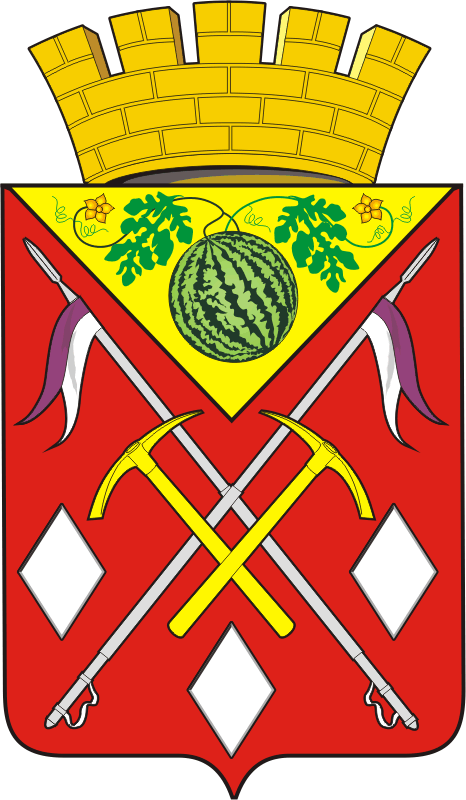 АДМИНИСТРАЦИЯМУНИЦИПАЛЬНОГО     ОБРАЗОВАНИЯСОЛЬ-ИЛЕЦКИЙ ГОРОДСКОЙ ОКРУГ     ОРЕНБУРГСКОЙ ОБЛАСТИПОСТАНОВЛЕНИЕ_________  № _________Об утверждении административного регламента предоставления муниципальной услуги «Направление уведомления о соответствии (несоответствии) указанных в уведомлении о планируемых строительстве или реконструкции объекта индивидуального жилищного строительства или садового дома параметров объекта индивидуального жилищного строительства или садового дома установленным параметрам и допустимости (и (или) недопустимости) размещения объекта индивидуального жилищного строительства или садового дома на земельном участке»1.1Сведения о физическом лице, в случае если застройщиком является физическое лицо:1.1.1Фамилия, имя, отчество (при наличии)1.1.2Место жительства1.1.3Реквизиты документа, удостоверяющего личность1.2Сведения о юридическом лице, в случае если застройщиком является юридическое лицо:1.2.1Наименование1.2.2Место нахождения1.2.3Государственный регистрационный номер записи о государственной регистрации юридического лица в едином государственном реестре юридических лиц, за исключением случая, если заявителем является иностранное юридическое лицо1.2.4Идентификационный номер налогоплательщика, за исключением случая, если заявителем является иностранное юридическое лицо2.1Кадастровый номер земельного участка (при наличии)2.2Адрес или описание местоположения земельного участка2.3Сведения о праве застройщика на земельный участок (правоустанавливающие документы)2.4Сведения о наличии прав иных лиц на земельный участок (при наличии)2.5Сведения о виде разрешенного использования земельного участка3.1Сведения о виде разрешенного использования объекта капитального строительства (объект индивидуального жилищного строительства или садовый дом)3.2Цель подачи уведомления (строительство или реконструкция)3.3Сведения о планируемых параметрах:3.3.1Количество надземных этажей3.3.2Высота3.3.3Сведения об отступах от границ земельного участка3.3.4Площадь застройки3.3.5Сведения о решении о предоставлении разрешения на отклонение от предельных параметров разрешенного строительства, реконструкции (при наличии)3.4Сведения о типовом архитектурном решении объекта капитального строительства, в случае строительства или реконструкции такого объекта в границах территории исторического поселения   регионального значенияп/п №документы, предусмотренные частью 3 статьи 51.1 ГрК РФ (пунктом 15 Административного регламента)  Наименование прилагаемых документов1правоустанавливающие документы на земельный участок2копия документа, удостоверяющего личность гражданина Российской Федерации (Не требуется в случае, если представление документов осуществляется в электронном виде через Портал)   3документ, подтверждающий полномочия представителя застройщика, в случае, если уведомление о планируемом строительстве направлено представителем застройщика4заверенный перевод на русский язык документов о государственной регистрации юридического лица в соответствии с законодательством иностранного государства (В случае, если застройщиком является иностранное юридическое лицо)5описание внешнего облика объекта индивидуального жилищного строительства или садового дома в текстовой и графической форме в случае, если строительство или реконструкция объекта индивидуального жилищного строительства или садового дома планируется в границах территории исторического поселения  регионального значения.(За исключением случая, когда строительство или реконструкция планируется  в соответствии с типовым архитектурным решением объекта капитального строительства, утвержденным в соответствии с Федеральным законом от 25.06.2002  №73-ФЗ "Об объектах культурного наследия (памятниках истории и культуры) народов Российской Федерации" для данного исторического поселения.)электронного документа, подписанного уполномоченным должностным лицомс использованием квалифицированной электронной подписи (посредствомнаправления в личный кабинет интернет-портала www.gosuslugi.ru);электронного документа, подписанного уполномоченным должностным лицомс использованием квалифицированной электронной подписи (посредствомнаправления в личный кабинет интернет-портала www.gosuslugi.ru);электронного документа, подписанного уполномоченным должностным лицомс использованием квалифицированной электронной подписи (посредствомнаправления в личный кабинет интернет-портала www.gosuslugi.ru);документа на бумажном носителе в министерстве (МФЦ при наличии соглашения).произвести регистрацию на интернет-портале www.gosuslugi.ru (в ЕСИА);восстановить доступ на интернет-портале www.gosuslugi.ru (в ЕСИА);подтвердить регистрацию учетной записи на интернет-портале www.gosuslugi.ru (в ЕСИА)ДАНЕТ"___" _______________ 20___ годЗАЯВИТЕЛЬ:______________________________(наименование должности руководителя для юридического лица)__________________(личная подпись)__________________(фамилия и инициалы)Заявление и прилагаемые к нему согласно перечню документы приняты"__" ____________ 20__ г.Заявление и прилагаемые к нему согласно перечню документы приняты"__" ____________ 20__ г.Заявление и прилагаемые к нему согласно перечню документы приняты"__" ____________ 20__ г.Наименование должностного лица, принявшего документы__________________(подпись)_________________(инициалы, фамилия)1.1Сведения о физическом лице, в случае если застройщиком является физическое лицо:1.1.1Фамилия, имя, отчество (при наличии)1.1.2Место жительства1.1.3Реквизиты документа, удостоверяющего личность1.2Сведения о юридическом лице, в случае если застройщиком является юридическое лицо:1.2.1Наименование1.2.2Место нахождения1.2.3Государственный регистрационный номер записи о государственной регистрации юридического лица в едином государственном реестре юридических лиц, за исключением случая, если заявителем является иностранное юридическое лицо1.2.4Идентификационный номер налогоплательщика, за исключением случая, если заявителем является иностранное юридическое лицо2.1Кадастровый номер земельного участка (при наличии)2.2Адрес или описание местоположения земельного участкаN п/пНаименование параметров планируемого строительства или реконструкции объекта индивидуального жилищного строительства или садового домаЗначения параметров планируемого строительства или реконструкции объекта индивидуального жилищного строительства или садового дома, указанные в уведомлении о планируемых строительстве или реконструкции объекта индивидуального жилищного строительства или садового дома______________________(дата направления уведомления)Измененные значения параметров планируемого строительства или реконструкции объекта индивидуального жилищного строительства или садового дома3.1Количество надземных этажей3.2Высота3.3Сведения об отступах от границ земельного участка3.4Площадь застройкиэлектронного документа, подписанного уполномоченным должностным лицомс использованием квалифицированной электронной подписи (посредствомнаправления в личный кабинет интернет-портала www.gosuslugi.ru);электронного документа, подписанного уполномоченным должностным лицомс использованием квалифицированной электронной подписи (посредствомнаправления в личный кабинет интернет-портала www.gosuslugi.ru);электронного документа, подписанного уполномоченным должностным лицомс использованием квалифицированной электронной подписи (посредствомнаправления в личный кабинет интернет-портала www.gosuslugi.ru);документа на бумажном носителе в министерстве (МФЦ при наличии соглашения).произвести регистрацию на интернет-портале www.gosuslugi.ru (в ЕСИА);восстановить доступ на интернет-портале www.gosuslugi.ru (в ЕСИА);подтвердить регистрацию учетной записи на интернет-портале www.gosuslugi.ru (в ЕСИА)ДАНЕТ"___" _______________ 20___ годЗАЯВИТЕЛЬ:______________________________(наименование должности руководителя для юридического лица)__________________(личная подпись)__________________(фамилия и инициалы)Заявление и прилагаемые к нему согласно перечню документы приняты"__" ____________ 20__ г.Заявление и прилагаемые к нему согласно перечню документы приняты"__" ____________ 20__ г.Заявление и прилагаемые к нему согласно перечню документы приняты"__" ____________ 20__ г.Наименование должностного лица, принявшего документы__________________(подпись)_________________(инициалы, фамилия)№ п/пДата представления заявителем документов (дата регистрации в    ОМС)Наименование заявителяФамилия и инициалы  уполномоченного должностного лица, принявшего документы Наименование   планируемого строительства  (реконструкции) объекта  ИЖС  или садового дома   Дата,  номер и названиедокумента, являющегося результатом предоставления  муниципальной услуги  Дата получения заявителем (при личном получении)документа, являющегося результатом предоставления  муниципальной  услуги   Подпись лица (при личном получении), получившего  документ, являющийся результатом предоставления  муниципальной услуги  Примечание№ п/пНомер и дата входящего документаНаименование заявителяНаименование   планируемого строительства  (реконструкции) объекта ( ИЖС/  садовый дома)   Наименование выданного   документа(уведомление о соответствии планируемого строительства/ уведомление о несоответствии планируемого строительства)Датаи номер   выданного документаНомер и дата исходящего документа о направлении копии уведомления о несоответствии планируемого строительства:1) в инспекцию госстройнадзора Оренбургской области;2) в федеральный орган или   ОМС, осуществляющий муниципальный земельный контроль;3)   в орган исполнительной власти  Оренбургской области, уполномоченный в области охраны объектов культурного наследия.    Примечание1)2)3)